23. UČEBNÍ PLÁN – 3. C 		Učení na týden 12. – 16. 2. 2024 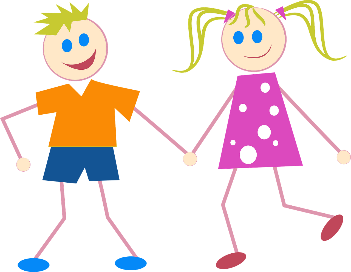 15. 2. Třídní kolo recitační soutěžepamětné básně dle vlastního výběru (min. 3 sloky)2 nejlepší žáci postupují do školního kolaPlán výukyČJ nosíme učebnici ČJ str. 59–60, PS II. díl str. 7–8Zájmena (jen základní druhy, přiřazujeme k podstatným jménům: MŮJ PES, VAŠE AUTO)Přísloví se zájmeny (Komu se nelení, tomu se zelení.)Číslovky (základní bez tečky – dva 2, řadové s tečkou druhý 2.)ČT čítanku máme ve škole (někdy si ji vezmeme domů z důvodu DÚ)Tvoříme otázky podle textuŽáci si čtou pravidelně každý den svoji vlastní knihuM nosíme učebnici M II. díl str. 26–28Opakování Sčítání a odčítání v oboru do 1000Opakování malé násobilkyPřevody jednotek hmotnosti (g, kg, t), převody jednotek objemu (l, hl)Geometrie: Obdélník – měření stran, označení vrcholů obdélníkuNUTNÁ DVĚ PRAVÍTKA – TROJÚHELNÍK S RYSKOU A DLOUHÉ PRAVÍTKONA KONCI ÚNORA BUDEME POTŘEBOVAT KRUŽÍTKO(doma vyzkoušejte, zda je funkční, připravte náhradní tuhy – bývají součástí sady)PRV děti nosí učebnici PRVOUKY do str. 33 (sešit k práci máme ve škole nebo si ho bereme domů)Vesmír – projektové hodiny v rámci hodin PRV (skupinové učení)AJ děti nosí UČEBNICI CHIT CHAT 1, PS CHIT CHAT (černobílý), sešit na slovíčkaVyučuje pan učitel Ing. P. Šlachta, slachta@3zs.czPČ děti budou mít vždy funkční lepidlo, nůžky a další pomůcky dle potřeby na pokyn vyučujícíhoVyučuje paní učitelka Mgr. V. Kyselová, kyselova@3zs.cz